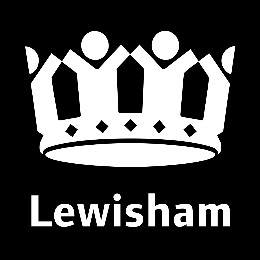 PROPOSAL TO CHANGE THE AGE RANGE OF TORRIDON INFANT & NURSERY SCHOOL(related to the Proposal to close Torridon Junior School)Notice is given in accordance with Section 19 (1) of the Education and Inspections Act 2006 and the School Organisation (Prescribed Alterations to Maintained Schools) (England) Regulations 2013/3110 that Lewisham Council intends to change the age range of Torridon Infant and Nursery School from 3-7 year olds to 3-11 year olds. This proposal is related to the proposal to close Torridon Junior School to enable the amalgamation of both schools. Name, address and contact details of proposer:Lewisham Council, Laurence House, 1 Catford Road, London SE6 4RUName, address and category of school:Torridon Infant and Nursery School, Torridon Road, London SE6 1TGThis is a community school.Description of alteration:The Council proposes that Torridon Infant and Nursery School’s age range should change to accommodate children aged 3-11 from September 2018, to enable the amalgamation of Torridon Infant and Nursery School and Torridon Junior School.The proposal means that as of September 2018 Torridon Infant and Nursery School would cater for pupils aged 3-11, specifically that would include all of Torridon Infant and Nursery School’s current pupils and those that currently attend Torridon Junior School. The two schools operate on the same site at present and neither currently has a permanent head teacher in place. Evidence of demand:To amalgamate the two schools in this fashion means that the demand for the ‘Junior’ age places is already in existence. As of the date of implementation those pupils currently in the Junior School will automatically become part of Torridon Infant and Nursery School. Objectives:The objective of the proposal is to amalgamate Torridon Infant and Nursery School and Torridon Junior School to create a 3-11 year old Primary School. The proposal would not have any negative impact on other schools, academies and educational institutions in the area. The proposal would also have a positive impact on teaching and learning within the school as there would be greater opportunity for CPD, training and the issues with ‘transition’ from Infants to Juniors would disappear.Additionally, the amalgamated school would be able to realise economies of scale and would be more secure financially as a result. The amalgamation would also aide the recruitment of a new head teacher.This proposal forms part of Lewisham Council’s response to the statutory obligation to provide sufficient school places. Implementation and any proposed stages for implementation:The change in age range proposed would be implemented on 1 September 2018 at which point all pupils from the Junior School would become part of the Infant and Nursery School. Effect on other educational institutions in the area:It is not anticipated that the proposed change in age range of Torridon Infant and Nursery School will have any impact on other educational facilities within the local area. The proposal has been made to improve teaching and learning opportunities for both school cohorts.  Project Costs:There are no costs associated with this proposalCommenting on the proposal:Within four weeks from the date of publication of this proposal (by 12 noon, 13 April 2018), any person may comment on, support, or object to the proposal via the Lewisham Consultation Portal www.lewisham.gov.uk/consultation or in writing to Matt Henaughan, Strategic Service Planning and Business Change, 3rd Floor Laurence House, 1 Catford Road, London SE6 4RU, matt.henaughan@lewisham.gov.ukSigned: Matt Henaughan, Strategic Service Planning and Business Change, Children and Young People’s ServicesPublication date: 16 March 2018